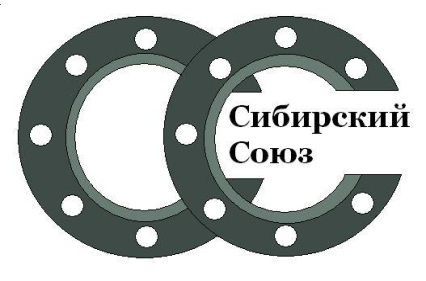 ПРАЙС-ЛИСТ (ФЕВРАЛЬ 2021)Вентиль балансировочный HERZДуЦена, руб.Кран шаровый латунныйДуЦена, руб.Штремакс-R вн.резьба, латунный151350,0 11б27п1              вн.резьба, ручка-рычаг,   ручка- бабочка15145,0Штремакс-R вн.резьба, латунный201850,0 11б27п1              вн.резьба, ручка-рычаг,   ручка- бабочка20210,0Штремакс-R вн.резьба, латунный252630,0 11б27п1              вн.резьба, ручка-рычаг,   ручка- бабочка25345,0Штремакс-R вн.резьба, латунный323300,0 11б27п1              вн.резьба, ручка-рычаг,   ручка- бабочка32565,0Штремакс-R вн.резьба, латунный404300,0 11б27п1              вн.резьба, ручка-рычаг,   ручка- бабочка40975,0Штремакс-R вн.резьба, латунный507250,0 11б27п1              вн.резьба, ручка-рычаг,   ручка- бабочка501390,0Штремакс-GMF,  чугунный фланцевый6520760,011б27п1                      Кран шаровый с "американкой" ручка-бабочка15235,0Штремакс-GMF,  чугунный фланцевый8022800,011б27п1                      Кран шаровый с "американкой" ручка-бабочка20310,0Штремакс-GMF,  чугунный фланцевый10041520,011б27п1                      Кран шаровый с "американкой" ручка-бабочка25585,0Штремакс-GMF,  чугунный фланцевый125по запросу11б27п1                      Кран шаровый с "американкой" ручка-бабочка32960,0Штремакс-GMF,  чугунный фланцевый150по запросу11б27п1                      Кран шаровый с "американкой" ручка-бабочка40по запросуНаименованиеДуЦена, рубНаименованиеДуЦена, рубГрязевик абонентский ПРИВАРНОЙ, исп.4 404500,0Грязевик абонентский ФЛАНЦЕВЫЙ, исп.3404650,0Грязевик абонентский ПРИВАРНОЙ, исп.4 504650,0Грязевик абонентский ФЛАНЦЕВЫЙ, исп.3505200,0Грязевик абонентский ПРИВАРНОЙ, исп.4 656350,0Грязевик абонентский ФЛАНЦЕВЫЙ, исп.3657300,0Грязевик абонентский ПРИВАРНОЙ, исп.4 807300,0Грязевик абонентский ФЛАНЦЕВЫЙ, исп.3808060,0Грязевик абонентский ПРИВАРНОЙ, исп.4 1009200,0Грязевик абонентский ФЛАНЦЕВЫЙ, исп.310010400,0Грязевик абонентский ПРИВАРНОЙ, исп.4 12511700,0Грязевик абонентский ФЛАНЦЕВЫЙ, исп.312513950,0Грязевик абонентский ПРИВАРНОЙ, исп.4 15014720,0Грязевик абонентский ФЛАНЦЕВЫЙ, исп.315017250,0Грязевик абонентский ПРИВАРНОЙ, исп.4 20029250,0Грязевик абонентский ФЛАНЦЕВЫЙ, исп.320034500,0Грязевик абонентский ПРИВАРНОЙ, исп.4 25043500,0Грязевик абонентский ФЛАНЦЕВЫЙ, исп.325049500,0Наименование№Цена, рубНаименованиеРуЦена, рубЭлеватор    водоструйный03360,0Манометры МТ-10010395,0Элеватор    водоструйный14200,0Манометры МТ-10016395,0Элеватор    водоструйный24200,0Термометры бимметалические, БеларусьDЦена, рубЭлеватор    водоструйный35850,0Термометры бимметалические, Беларусь63/50365,0Элеватор    водоструйный45850,0Термометры бимметалические, Беларусь100/50595,0Элеватор    водоструйный56300,0Термометры бимметалические, Беларусь100/100645,0